O.K.V. Leasing, s.r.o. 			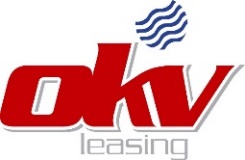 Strojírenská 396, Žďár nad Sázavou, PSČ 591 01IČO: 63487063, DIČ: CZ63487063, tel.: 560 000 023, 739 029 032, data@okv.cz, www.okv.cz,zapsaná v obchodním rejstříku vedeného Krajským soudem v Brně oddíl C, vložka 21449Prohlášení Já spoluuživatel……………………………………………………………………………………, nar. ………………………………………………bytem  …………………………………………………………………………………………………………………………………(dále i jen „Uživatel“)prohlašuji, že z důvodu spoluužívání nájemního/podnájemního* bytu  se spolupodílím na nájmu s níže uvedeným ……………………………………………………………………………………, nar. ………………………………………………bytem  …………………………………………………………………………………………………………………………………na nákladech jeho nájemního/podnájemního* bydlení, a to částkou ve výši ……………………,- Kč měsíčně, které pravidelně měsíčně k jeho rukám hotově hradím.*) nehodící se škrtněteV ………………………………………… dne ………………………….           ………………………………………	                              					podpis Uživatele